This week’s spellings will be tested on: Monday 4th March 2024Y3 Spring 1 Week 8		Rule: HomophonesSuggested ways to practice: on a separate piece of paper, can you practice your spellings using these strategies?School spelling test (new spellings first)This week’s new spellingsThis is the second week you have seen these so they will be familiar:This is the third week you have seen these so you will be getting good at applying these:This is the fourth week you have seen these so you should be getting good at these:This is the fifth week you have seen these so you know them really well:knotsuperiorbadlymissionchefhearsuperstarhopelessbrochurechaletmeatautomatichappilychaletparachutegroupautopilotharmlessFebruaryfamousguardgrammarfruitforwardfavouriteGet into shapeDraw an outline around each letter to learn the shape of the word.   Then drawn the shapes of each word and challenge yourself to fill in the correct letters 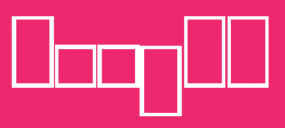 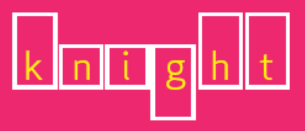 Pyramid writing“Pyramid write” your spelling words.  You must write neatly!*Example:     home	                                 h					      ho 					     hom					    homeLook, say, cover, write, checkLook: first look at the whole word carefully and if there is one part of the word that is difficult, look at that part in more detail.Say: say the word as you look at it, using different ways of pronouncing it if that will make it more memorable.Cover: cover the word.Write: write the word from memory, saying the word as you do so.Check: Have you got it right? If yes, try writing it again and again! If not, start again – look, say, cover, write, check.ABC orderFirst write your spelling words in a list.  Then write them in ABC order.For an extra bonus, write your words in reverse ABC order!Fortune spellingMake an origami fortune teller (or chatterbox)  Write a spelling on each flap, so you practise saying the letters with each action.1.10.19.2.11.20.3.12.21.4.13.22.5.14.23.6.15.24.7.16.258.17.9.18.Use this space to practise:Use this space to practise:Use this space to practise: